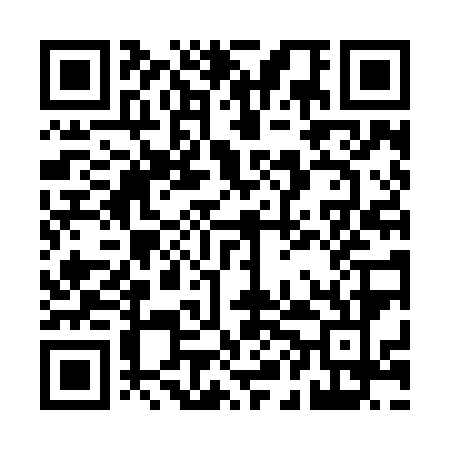 Prayer times for Garabaria, BangladeshMon 1 Apr 2024 - Tue 30 Apr 2024High Latitude Method: NonePrayer Calculation Method: University of Islamic SciencesAsar Calculation Method: ShafiPrayer times provided by https://www.salahtimes.comDateDayFajrSunriseDhuhrAsrMaghribIsha1Mon4:415:5712:093:376:217:382Tue4:405:5612:093:366:227:383Wed4:395:5512:093:366:227:394Thu4:385:5412:083:366:237:395Fri4:375:5312:083:366:237:406Sat4:365:5212:083:356:237:407Sun4:355:5212:073:356:247:418Mon4:345:5112:073:356:247:419Tue4:335:5012:073:356:257:4210Wed4:315:4912:073:346:257:4211Thu4:305:4812:063:346:257:4312Fri4:295:4712:063:346:267:4313Sat4:285:4612:063:346:267:4414Sun4:275:4512:063:336:277:4415Mon4:265:4412:053:336:277:4516Tue4:255:4312:053:336:277:4617Wed4:245:4212:053:326:287:4618Thu4:235:4112:053:326:287:4719Fri4:225:4112:043:326:297:4720Sat4:215:4012:043:326:297:4821Sun4:205:3912:043:316:307:4922Mon4:195:3812:043:316:307:4923Tue4:185:3712:043:316:307:5024Wed4:175:3612:033:306:317:5025Thu4:165:3612:033:306:317:5126Fri4:155:3512:033:306:327:5227Sat4:145:3412:033:306:327:5228Sun4:135:3312:033:296:337:5329Mon4:125:3312:033:296:337:5430Tue4:115:3212:033:296:347:54